Jak se šíří zvukCílem pracovního listu je poskytnout návod na jednoduchou výrobu vzdušného děla.Pomůcky: psací potřeby, na pokus potřebujeme: PET lahev, gumičku, fix, nůžky, řezák, igelit, čajovou svíčku, zapalovač, pravítkoJak se šíří zvuk________________________________________________________Podle obrázkového postupu si vyrob vzdušné dělo:                                                                                      2)                                                                              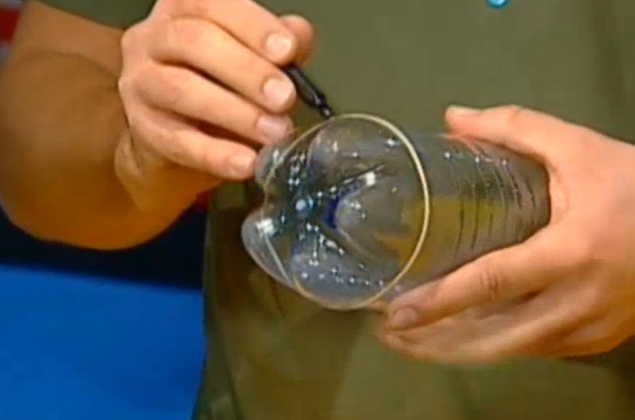 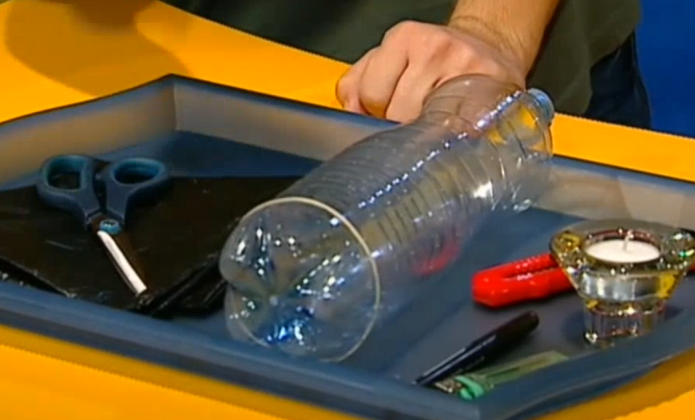        3)                                                                                         4)     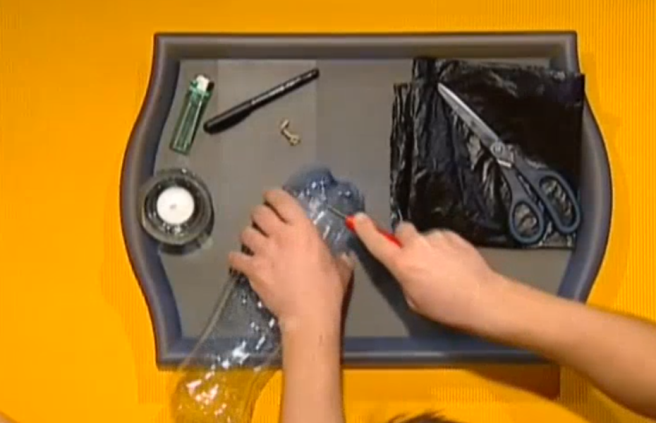 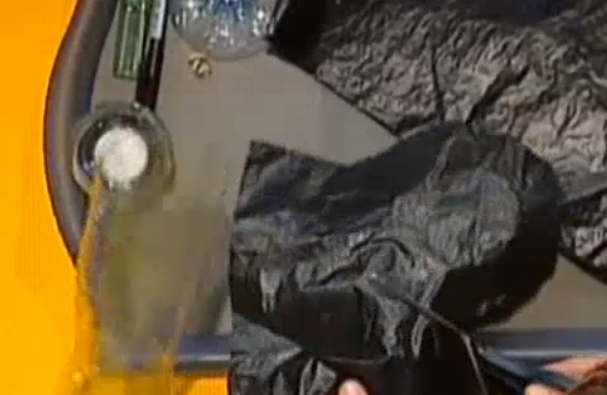       5)                                                                        6) 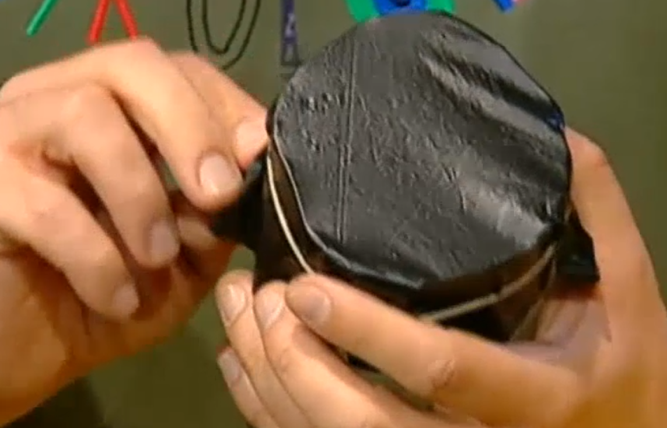 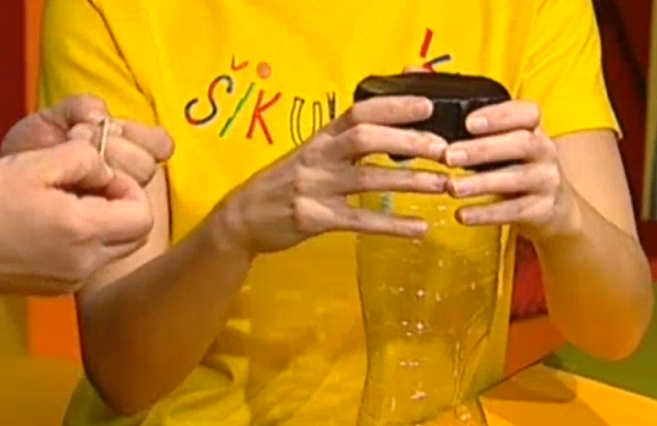      7)                                                                         8)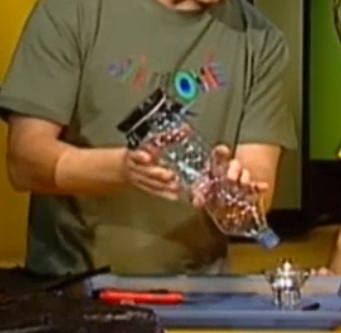 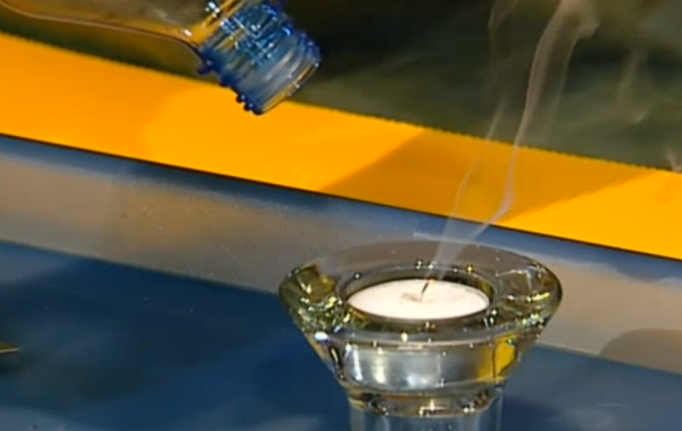 Uspořádej turnaj se vzduchovým dělem(Před zapálením svíčky si stanovte pravidla bezpečné manipulace se zapálenou svíčkou.)Co jsem se touto aktivitou naučil/a:……………………………………………………………………………………………………………………………………………………………………………………………………………………………………………………………………………………………………………………………………………………………………..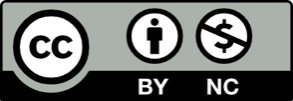 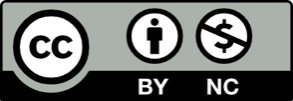 hráčvzdálenost od svíčky 10 cmpočet pokusůvzdálenost od svíčky 20 cmpočet pokusůjákamarád 1kamarád 2